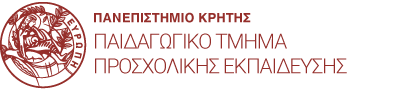 ΓΕΝΙΚΗ ΑΙΤΗΣΗΕπώνυμο: …………………………Όνομα:……………………………..Πατρώνυμο:……………………..Αριθμ. Μητρώου:……………..Κινητό Τηλέφωνο:…………….Email:  ..................................Προς:Τη Γραμματεία του Παιδαγωγικού Τμήματος Προσχολικής ΕκπαίδευσηςΤου Πανεπιστημίου ΚρήτηςΠαρακαλώ να κάνετε δεκτή την αίτησή μου για ……………………………………………………………..……………………………………………………………..……………………………………………………………..……………………………………………………………..……………………………………………………………..……………………………………………………………..……………………………………………………………..……………………………………………………………..……………………………………………………………………………………………………………………………………………………………………………………………………………………………………………………………….……………………………………………………………………………………………………………………………….Ρέθυμνο, Ο αιτών/ούσαΟνοματεπώνυμο & Υπογραφή